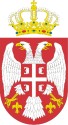 Република СрбијаАутономна Покрајина ВојводинаОпштина АпатинОПШТИНСКА УПРАВА ОПШТИНЕ АПАТИНБрој: 404- 95/2017- IVДатум: 20.4.2017. годинеАпатинНа основу члана 57. став 1. и члана 60. став 1. тачка 1. Закона о јавним набавкама („Службени гласник РС“, бр. 124/2012 и 14/2015, 68/2015) наручилац ОПШТИНСКА УПРАВА ОПШТИНЕ АПАТИН,  ул. Српских владара бр. 29 АПАТИН објављујеПОЗИВ ЗА ПОДНОШЕЊЕ ПОНУДЕ У ПОСТУПКУ ЈАВНЕ НАБАВКЕ МАЛИХ ВРЕДНОСТИ бр. 16/20171.1. Наручилац:   Општинска управа Општине Апатин , ул. Српских владара бр. 29, Апатин252601.2. Интернет страница - www.soapatin.org1.3. Врста наручиоца –  орган локалне самоуправе1.4.Врста поступка јавне набавке – јавна набавка мале вредностиПоступак јавне набавке се спроводи ради закључења уговора о јавној набавци услуга – Услуге штампањаНа поступак јавне набавке примењиваће се:	Закон о јавним набавкама	Подзаконски акти донети на основу Закона о јавним набавкама	Прописи и нормативи везани за предметну услугу1.5.Врста предмета – набавка услуга – бр. 16/2017 – Услуге штампања Назив  и  ознака из  општег речника  набавки  : 79810000 услуге штампањаПонуде морају бити у целини припремљене у складу са конкурсном документацијом.Понуђена   добра   морају   у   потпуности   одговарати   свим   захтевима   Наручиоца   прецизираним техничким карактеристикама – спецификацијиПонуђена добра морају да буду у обиму траженог квалитета у складу са важећим стандардима у наведеној области .Понуђач је дужан предметна добра да испоручује у уговореном рокуИспорука робе врши се на адреси наручиоца улица Српских владара 29, Апатин1.6. Подаци о предмету јавне набавке на који се односи конкурсна документација, а којаће бити ближе одређена у оквиру техничке спецификацијеВрста, спецификација, количина и опис добара који су предмет јавне набавке, детаљно суприказани у конкурсној документацији.1.7.ОбавештењеАко понуђач у понуди наведе да ће делимично извршење набавке поверити Подизвођачу дужан је да наведе назив подизвођача. Проценат укупне вредности набавке који ће се поверити подизвођачу не може бити већи од 50 %1.8.Елементи критеријума за доделу уговораОдлука о додели уговора донеће се применом критеријума „најниже понуђена цена“1.9. Начин преузимања конкурсне документацијеУ складу са чланом 62. ЗЈН конкурсна документација је објављена на Порталу јавнихнабавки и на интернет страници наручиоца -  www.soapatin.org.1.10.Подаци  о  начину  и  месту  подношења  понуда,  року,  односно  датуму  и  сату  за подношење понуда Начин  и место подношења   понуде:   Понуде,   са   припадајућом   документацијом, достављају  се  у  затвореној  и  запечаћеној  коверти  на  адресу  наручиоца:  Оптшина  Апатин,  ул. Српских владара бр. 29, 25260 Апатин са обавезном назнаком на лицу коверте:"Не отварати – Набавка услуге штампања бр. 16/2017, поштом или лично.На полеђини коверте обавезно навести назив, адресу, број телефона и факса понуђача, е-маил адресу, као и име особе за контакт. Последњи  дан  рока,  односно  датум  и  сат  за  подношење  понуда:   Рок  за подношење понуда је 28.4.2017. године до 12,00 часова. Последице   пропуштања   рока   одређеног   за   подношење   понуда:   Понуда  која  буде примљена након датума и сата одређеног за подношење понуда сматраће се неблаговременом.У року за подношење понуде понуђач може да измени, допуни или опозове своју понуду,на начин који је одређен за подношење понуде. Понуђач је дужан да јасно назначи који део понуде мења, односно која документа накнадно доставља. По истеку рока за подношење понуда понуђач не може да повуче или да мења своју понуду.1.11.Обавештење  о  месту, дану  и  сату  отварања  понуда,  као  и  времену  и  начину подношења пуномоћја: Место  отварања  понуда:  Јавно отварање понуда обавиће се у просторијама  Наручиоца Општине Апатин,  Српских владара бр. 29 – Плава сала Дан и сат отварања понуда  : 28.4.2017. године у 12.30 часова. Услови  под  којима  представниц и  понуђача  могу  учествовати  у  поступку   отварања  понуда:  Отварању понуда могу присуствовати сва заинтересована лица. Пре почетка поступка јавноготварања  понуда,  овлашћени  представници  понуђача  дужни  су  да  Комисији  за  јавну  набавкуНаручиоца предају овлашћење за учешће у поступку отварања понуда. Овлашћење мора да садржи:име  и  презиме  овлашћеног  представника,  број  личне  карте  и  матични  број,  потпис  и  печатовлашћеног  лица.  Без  оваквог  овлашћења,  представник  има  право  само  на  присуство  и  неможепредузимати  активне  радње  у  поступку  (потписивање  записника,  истицање  приговора  наотварање понуда и друго).1.12.Обавештење о року у коме ће Наручилац донети одлуку о додели уговора:             Одлука о додели уговора донеће се у року до 10 (десет) дана од дана отварања понуда и биће објављена на Порталу јавних набавки и интернет страници наручиоца, у року од 3 (три) дана од дана њеног	доношења.Наручилац задражава право да из објективног и доказивог разлога повуче позив или одустане од ове јавне набавке, поништи јавни позив, не изврши избор, да изврши контролу понуђача и тражи додатна обавештења од понуђача, као и друга права у складу са Законом о јавним набавкама.1.13.Лице за контакт-	Љиљана Бурсаће-маил адреса: ljiljana.bursac@soapatin.org-	Гордана Јованиће-маил адреса: gordana.jovanic@soapatin.orgв.д. НАЧЕЛНИК ОПШТИНСКЕ УПРАВЕ ОПШТИНЕ АПАТИН дипл. правник Недељко Вученовић